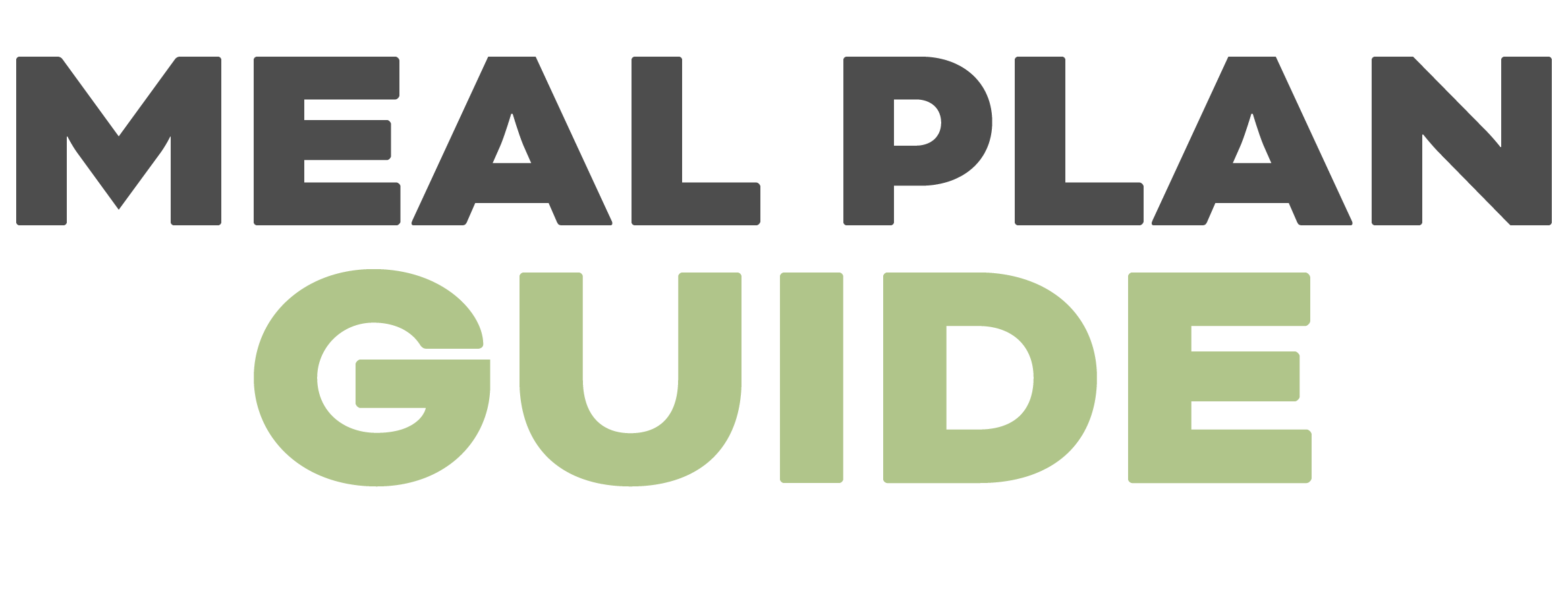 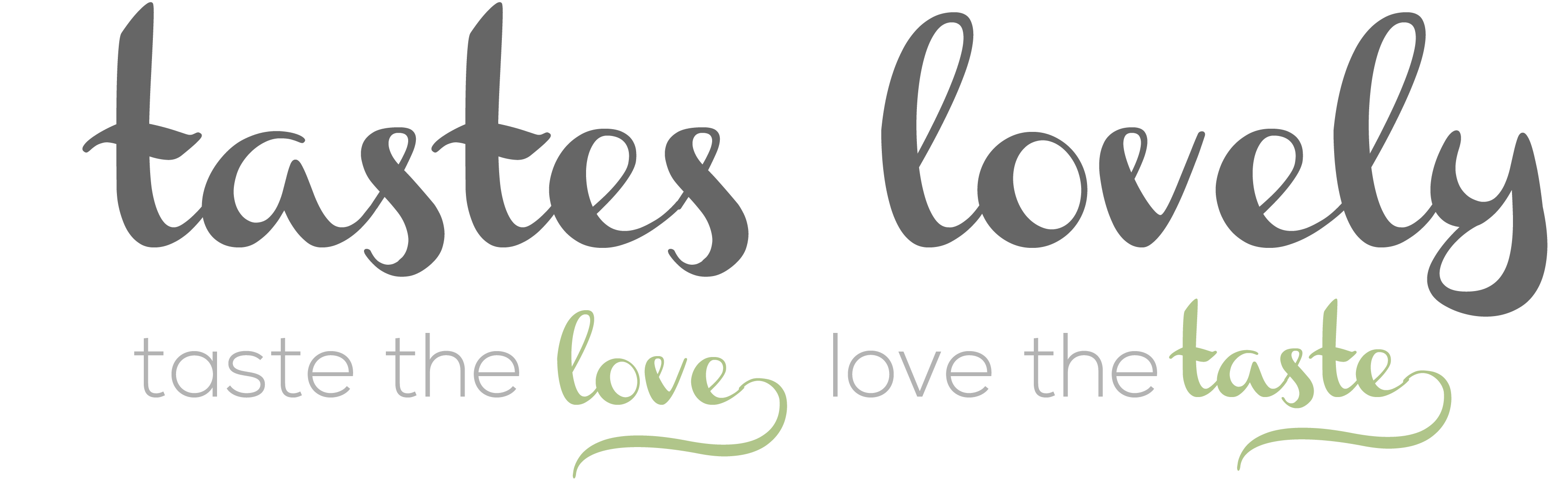 DINNERMEALINGREDIENTS NEEDEDMONVerde Chicken ChiliTUESBlackened Mahi Mahi with avocado, cauliflower rice + roasted asparagusWEDSChicken Piccata with zucchini noodles, roasted cauliflowerTHURSBeef ChiliFRIChicken thighs with creamy mushroom sauce, mashed cauliflower, roasted broccoliSATBalsamic mustard pork chops, roasted brussels sprouts, sauteed kaleSUNChicken Zoodle Soup with sliced avocadoLUNCHMEALINGREDIENTS NEEDEDMONSalad of your choiceTUESLeftover verde chicken chiliWEDSLeftover verde chicken chiliTHURSLeftover chicken piccataFRILeftover beef chiliSATLeftover beef chiliSUNLeftover balsamic mustard pork chopsBREAKFASTMEALINGREDIENTS NEEDEDMONeggs, bacon, sauteed spinach, avocadoTUESeggs, bacon, sauteed spinach, avocadoWEDSeggs, bacon, sauteed spinach, avocadoTHURSeggs, bacon, sauteed spinach, avocadoFRIeggs, bacon, sauteed spinach, avocadoSATeggs, bacon, sauteed spinach, avocadoSUNeggs, bacon, sauteed spinach, avocadoEXTRASVEGGIESFRUITSNACKSDRINKSKID FOODOTHER